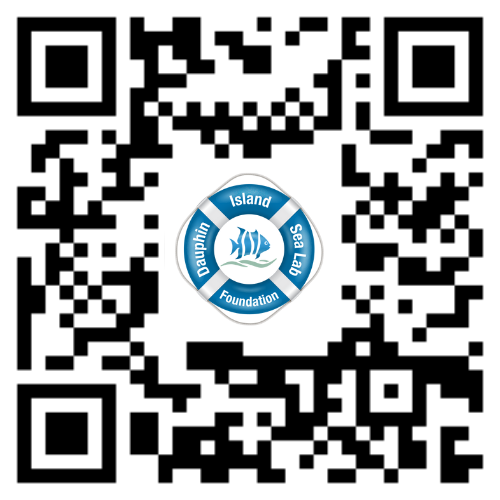 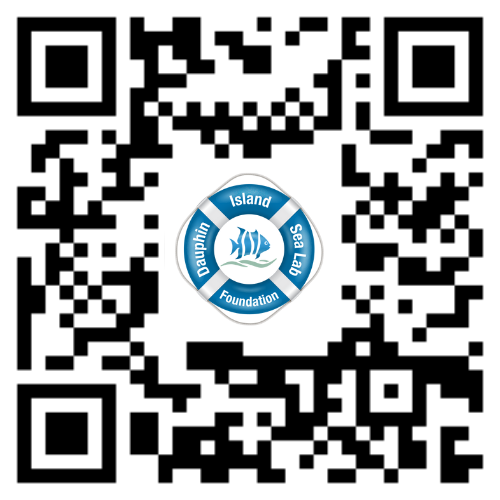 Dauphin Island Sea Lab Foundation Marine Environmental Award Luncheon Sponsorship OpportunitiesOctober 25, 2023 - Riverview Plaza Hotel- Doors open at 11:00 a.m.Title Sponsor		$10,000	Support the DI Sea Lab at the highest Level. You will have two Tables of 8 in the front and center, top billing on the 	sponsor scroll on the screen, the opportunity to introduce the MEAL Speaker and two invitations to the Cocktail Party 	the evening before to meet the speaker, awardees, board members and other advanced supporters. (Limit 1).	Presenting Sponsor	$5,000	Support the Dauphin Island Sea Lab to promote world class Marine Science and Education. You will have a table of 10 	on the front row, billing on the sponsor scroll on the screen, the opportunity to participate in the program and two 	invitations to the Cocktail Party the evening before to meet the speaker, awardees, board members and other 	advanced supporters. (Limit 1)Event Sponsor		$2,500Support the Dauphin Island Sea Lab Foundation to promote world class Marine Science and Education as an Event Sponsor.  You will have one table of eight in a prominent position in the room, the opportunity to participate in the awards ceremony and your company name will appear on the sponsor scroll on the big screen.  (Limit 2)Patron Sponsor	              $1,000Support the Dauphin Island Sea Lab Foundation to promote world class Marine Science as a Patron Sponsor.  One table of eight in a prominent position and company name on the sponsor scroll on the big screen.Table Sponsor		$500Support the Dauphin Island Sea Lab Foundation to promote world class Marine Science.  One table of eight with Company name on the sponsor scroll on the big screen with priority seating over non sponsors. If you are unable to attend the luncheon and want to help high school education and marine awareness, we can fill your table with local high school students who may become inspired to study marine science after hearing Dr. Charlie Rolsky speak at the luncheon.         _______ Save me a Table      ________Please fill my TableCompany Name ________________________________________ Contact Name _________________________		Company Name as it should appear in promotional materialsMailing Address ___________________________ City ____________________ State ______ Zip ____________Phone ____________________________  Contact Email ______________________________________	 Check Enclosed		 Please Invoice Me		 Please Charge my Credit Card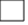 Name on Card ________________________________________ Exp. Date ____________ CVC _______________Card Number __________________________________________ Signature ______________________________